Publicado en   el 22/10/2014 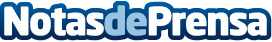 El consumo eléctrico de las grandes empresas ha aumentado un 2,6% en septiembreDatos de contacto:Nota de prensa publicada en: https://www.notasdeprensa.es/el-consumo-electrico-de-las-grandes-empresas_3 Categorias: Otras Industrias http://www.notasdeprensa.es